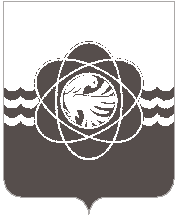 П О С Т А Н О В Л Е Н И Еот  02.07.2014г.   №  830	В соответствии с постановлением Администрации муниципального образования «город Десногорск» Смоленской области от 08.10.2013г. № 864 «Об утверждении Порядка принятия решения о разработке муниципальных программ муниципального образования «город Десногорск» Смоленской области, их формирования и реализации»,Администрация муниципального образования «город Десногорск» Смоленской области постановляет:Внести  изменение в постановление Администрации муниципального образования «город Десногорск» Смоленской области от 14.10.2013г.  № 894 «Об утверждении перечня муниципальных программ муниципального образования «город Десногорск» Смоленской области» (в ред. от 27.05.2014г. № 662),  дополнив в  приложение № 1 пунктом 12 следующего содержания: Глава  Администрации                                                В.В. СедунковО внесении изменения в постановление Администрации муниципального образования «город Десногорск» Смоленской области от 14.10.2013г.    № 894 «Об утверждении перечня муниципальныхпрограмм муниципального образования «город Десногорск» Смоленской области»№№ппНаименование муниципальной программыНаименование администратора муниципальной программы12312.Муниципальная программа «Противодействие коррупции в муниципальном образовании «город Десногорск» Смоленской области на 2014-2016 годы»Администрация муниципального образования «город Десногорск»  Смоленской области